             Карар	                              решениеОб утверждении Положения о порядке увольнения лица, замещающего муниципальную должность муниципальной службы в связи с утратой доверия	В соответствии со статьей 19, 27 и 27.1 Федерального закона «О муниципальной службе в Российской Федерации» и со статьей 13.1 Федерального закона «О противодействии коррупции», Совет сельского поселения Уфимский сельсовет муниципального района Хайбуллинский район Республики Башкортостан  решил:	1. Утвердить прилагаемое Положение о порядке увольнения лица, замещающего муниципальную должность муниципальной службы в связи с утратой доверия.	2. Контроль за исполнением настоящего решения возложить на постоянную комиссию Совета по социально-гуманитарным вопросам. 	Глава сельского поселения	Уфимский сельсовет	муниципального района	Хайбуллинский район	Республики Башкортостан                    О.Н. Усатыйс. Уфимский19 июня .№ Р-11/88								Приложение к решению								Совета сельского поселения								Уфимский сельсовет								муниципального района								Хайбуллинский район								Республики Башкортостан								от 19 июня 2012 года                                                                                № Р-11/88ПОЛОЖЕНИЕо порядке увольнения лица, замещающего муниципальную должность муниципальной службы в связи с утратой доверия1. Общие положения	1.1. Предметом регулирования настоящего Положения являются отношения, связанные с увольнением лиц, замещающих муниципальные должность муниципальной службы в связи с утратой доверия.	1.2. Муниципальная служба – профессиональная деятельность граждан, которая осуществляется на постоянной основе на должностях муниципальной службы, замещаемых путем заключения трудового договора (контракта).	1.3. Должность муниципальной службы – должность в администрации сельского поселения Уфимский сельсовет муниципального района Хайбуллинский район Республики Башкортостан (далее – Администрация), которые образуются в соответствии с Уставом	1.4. Представитель нанимателя (работодатель) – глава сельского поселения Уфимский сельсовет муниципального района Хайбуллинский район Республики Башкортостан (далее – глава сельского поселения). Нанимателем для муниципального служащего является  сельского поселения Уфимский сельсовет муниципального района Хайбуллинский район Республики Башкортостан, от имени которого полномочия нанимателя осуществляет глава сельского поселения.	1.5. Муниципальным служащим является гражданин, исполняющий в порядке, определенном муниципальными правовыми актами, обязанности по должности муниципальной службы за денежное вознаграждение, выплачиваемое за счёт местного бюджета.2. Основания для увольнения в связи с утратой доверия	2.1. Муниципальный служащий подлежит увольнению с муниципальной службы в связи с утратой доверия в случаях совершения коррупционных правонарушений, установленных статьями 14.1 и 15 Федерального закона «О муниципальной службе в Российской Федерации»:	2.1.1. Непринятие муниципальным служащим, являющимся стороной конфликта интересов, мер по предотвращению или урегулированию конфликта интересов является правонарушением, предусмотренным статьей 14.1 Федерального закона «О муниципальной службе в Российской Федерации», влекущим увольнение муниципального служащего с муниципальной службы.	2.1.2.  Не предоставление муниципальным служащим сведений о своих доходах, об имуществе и обязательствах имущественного характера, а также о доходах, об имуществе и обязательствах имущественного характера своих супруги (супруга) и несовершеннолетних детей в случае, если представление таких сведений обязательно, либо представление заведомо недостоверных или неполных сведений является правонарушением, предусмотренным статьей 15 Федерального закона «О муниципальной службе в Российской Федерации», влекущим увольнение муниципального служащего с муниципальной службы.	2.2. Трудовой договор с муниципальным служащим расторгается по инициативе главы сельского поселения в связи с утратой доверия по основаниям, предусмотренными статьями 14.1 и 15 Федерального закона «О муниципальной службе в Российской Федерации». 3. Оформление факта обнаружения действий, дающих основания для утраты доверия	3.1. Факт совершения действий, дающих основание для утраты доверия, фиксируется докладной запиской о результатах проверки лица, ответственного за ведение кадровой работы в Администрации, о результатах проверки. 	3.2. В случаях, если Администрация получила информацию о противоправных действиях муниципального служащего непосредственно из правоохранительных органов, органов прокуратуры, суда или третьих лиц, то  докладная записка не оформляется.	3.3. Документы, указанные в пунктах 3.1. и 3.2. настоящего Положения, главой сельского поселения для проверки передаются в комиссию по соблюдению требований к служебному поведению муниципальных служащих и урегулированию конфликтов интересов Администрации (далее – комиссия).4. Оформление результатов работы комиссии по установлению факта совершения противоправных действий и определению вины муниципального служащего	4.1. Комиссия действует на основании Положения о комиссии по соблюдению требований к служебному поведению муниципальных служащих Администрации сельского поселения Уфимский сельсовет муниципального района Хайбуллинский район Республики Башкортостан, утвержденного, постановлением Администрации от 06 августа 2010 года № 36.	4.2. Результаты работы комиссии оформляется протоколом, и копия протокола заседания комиссии в 3-х дневной срок со дня заседания направляется главе сельского поселения, муниципальному служащему и иным заинтересованных лицам. 	4.3. Глава сельского поселения рассматривает протокол заседания и о принятом решении в письменной форме уведомляет комиссию в месячный срок со дня поступления к нему протокола заседания комиссии.5. Оформление увольнения муниципального служащего в связи с утратой доверия	5.1. За несоблюдение муниципальным служащим ограничений и запретов, требований о предотвращении или об урегулировании конфликта интересов и неисполнение обязанностей, установленных в целях противодействия коррупции Федеральным законом «О муниципальной службе в Российской Федерации»,  Федеральным законом от 25 декабря 2008 года № 273-ФЗ «О противодействии коррупции» и другими законами, налагаются взыскания, предусмотренные статьей 27 Федерального закона «О муниципальной службе в Российской Федерации». 	5.2. Муниципальный служащий подлежит увольнение с муниципальной службы в связи с утратой доверия в случаях совершения правонарушений, установленных статьями 14.1 и 15 Федерального закона «О муниципальной службе в Российской Федерации».	5.3. Взыскание, предусмотренное статьями 14.1, 15 и 27 Федерального закона «О муниципальной службе в Российской Федерации», применяется главой сельского поселения на основании:	1) доклада о результатах проверки проведенной лицом, ответственного за ведение кадровой работы в Администрации, по профилактике коррупционных и иным преступлений;	2) рекомендации комиссии; 	3) объяснений муниципального служащего;	4) иных материалов.	5.4. При применении взысканий, предусмотренных статьями 14.1, 15 и 27 Федерального закона «О муниципальной службе в Российской Федерации» учитывается характер совершенного муниципальным служащим коррупционного правонарушения, его тяжесть, обстоятельства при которых оно совершено, соблюдение муниципальным служащим других ограничений и запретов, требований о предотвращении или об регулировании конфликта интересов и исполнение им обязанностей, установленных в целях противодействия коррупции, а также предшествующие результаты исполнения муниципальным служащим своих должностных обязанностей.	5.5. В акте о применении к муниципальному служащему взыскания в случае совершения им коррупционного правонарушения в качестве основания увольнения указывается часть 1 или 2 статьи 27.1 Федерального закона «О муниципальной службы в Российской Федерации».	5.7. Взыскания, предусмотренные статьями 14.1 и 15 Федерального закона «О муниципальной службе в Российской Федерации», применяются не позднее одного месяца со дня поступления информации о совершении муниципальным служащим коррупционного правонарушения, не считая периода временной нетрудоспособности муниципального служащего, пребывания его в отпуске, других случаев его отсутствия на службе по уважительным причинам, а также времени проведения проверки и рассмотрения её материалов комиссией. При этом взыскание должно быть применено не позднее шести месяцев со дня поступления информации о совершении коррупционного правонарушения. 	5.8. Непосредственно после издания распоряжения о дисциплинарном взыскании об увольнении из муниципальной службы, составляется распоряжение о расторжении трудового договора (контракта) с муниципальным служащим в связи с утратой доверия.	5.9. Копия распоряжения о применении к муниципальному служащему  дисциплинарного взыскания с указанием коррупционного правонарушения и нормативных правовых актов, положения которых им нарушены, и копия распоряжения о расторжении трудового договора (контракта) в связи с утратой доверия вручается муниципальному служащему под расписку.	5.8. Сведения об увольнении вносятся в трудовую книжку, и трудовая книжка выдается работнику под расписку.	5.9. Муниципальный служащий вправе обжаловать увольнение в связи с утратой доверия в суд.Башkортостан Республикаһының Хәйбулла районы муниципаль районының Өфө ауыл советыауыл биләмәһе советые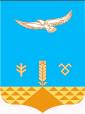 Совет  сельского поселения Уфимский сельсоветмуниципального районаХайбуллинский районРеспублики Башкортостан